Publicado en Madrid el 07/09/2022 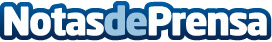 GoDaddy comparte diez técnicas de marketing digital para llegar a los consumidores y hacer crecer un negocio  El email marketing, el marketing de contenidos, el SMS marketing, son técnicas online para conseguir los distintos objetivos de negocioDatos de contacto:Everythink PR91 551 98 91Nota de prensa publicada en: https://www.notasdeprensa.es/godaddy-comparte-diez-tecnicas-de-marketing Categorias: Marketing Emprendedores E-Commerce http://www.notasdeprensa.es